Вестник                        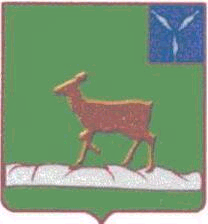 Ивантеевского муниципального районаофициальный  информационный бюллетеньот 19 мая 2022 года № 9 (149)Официальный сайт администрации Ивантеевского муниципального районаivanteevka.sarmo.ruИзвещениеоб итогах аукциона	Продавец: Администрация Ивантеевского муниципального района.	Дата, время и место проведения аукциона: 19.05.2022г. в 10.00 (далее по тексту время местное).  Электронная площадка –  АО «Сбербанк-АСТ», сайт http://utp.sberbank-ast.ru в сети Интернет (торговая секция «Приватизация, аренда и продажа прав», извещение № SBR012-2204150026)Предмет аукциона – право заключения договора аренды земельного участкаВ соответствии с протоколом от 19.05.2022г подведения итогов электронного аукциона: Лот №1 - победителем признан Цаплин Р.Н.Выпуск № 9 (149)Издается с 2016 годаМай -2022СЕГОДНЯ В НОМЕРЕ:* Извещение  о проведении электронного аукционана право заключения договора аренды земельного участка№  лотаМестоположение и характеристики объекта аукционаСрок арендыКадастровый номерПлощадь
общая (кв. м)Начальная цена – размер годовой арендной платы (руб.)Шаг аукциона(3%)(руб.)Размер задатка 1Саратовская область, Ивантеевский район, с.Ивантеевка, ул.Фабричная, у восточ-ной границы з/у 14А ,с видом разрешенного использования «Сельскохозяйственное испоьзование»,  категория земель: «населенных пунктов». На земельный участок установлены  ограничения прав, предусмотренные ст. 56ЗК РФ5лет 6месяцев64:14:220102:3575141910,00 (девятьсот десять) рублей 00 копеек27,00 (двадцать семь) рублей 00 копеек910,00 (девятьсот десять) рублей 00 копеекПредседательаукционной комиссии____________В.А.Болмосов